Тема урока:  НАЦИОНАЛЬНО-ОСВОБОДИТЕЛЬНЫЕ ДВИЖЕНИЯ В КАЗАХСТАНЕЦели:Рассказать о проявлениях недовольства населения республики политикой центральных органов, Коммунистической партии в советское время, о Декабрьском восстании  1986  г.,  которое  завершило  длительный  путь национально-освободительной  борьбы  казахского  народа за  независимость.Воспитывать  у учащихся чувство уважения к народу, чувство любви к отчизне.Развивать  умение  логически  мыслить.
Тип урока: комбинированныйМ/оборудование: карта Казахстана, схемыХОД УРОКАI.Орг/моментII. Актуализация знаний/ Вспомнить какие события были в XVIII веке на территории КазахстанаIII. Формирование новых ЗУН  Используя схему, учитель дает определение понятию “национально-освободительное движение”.
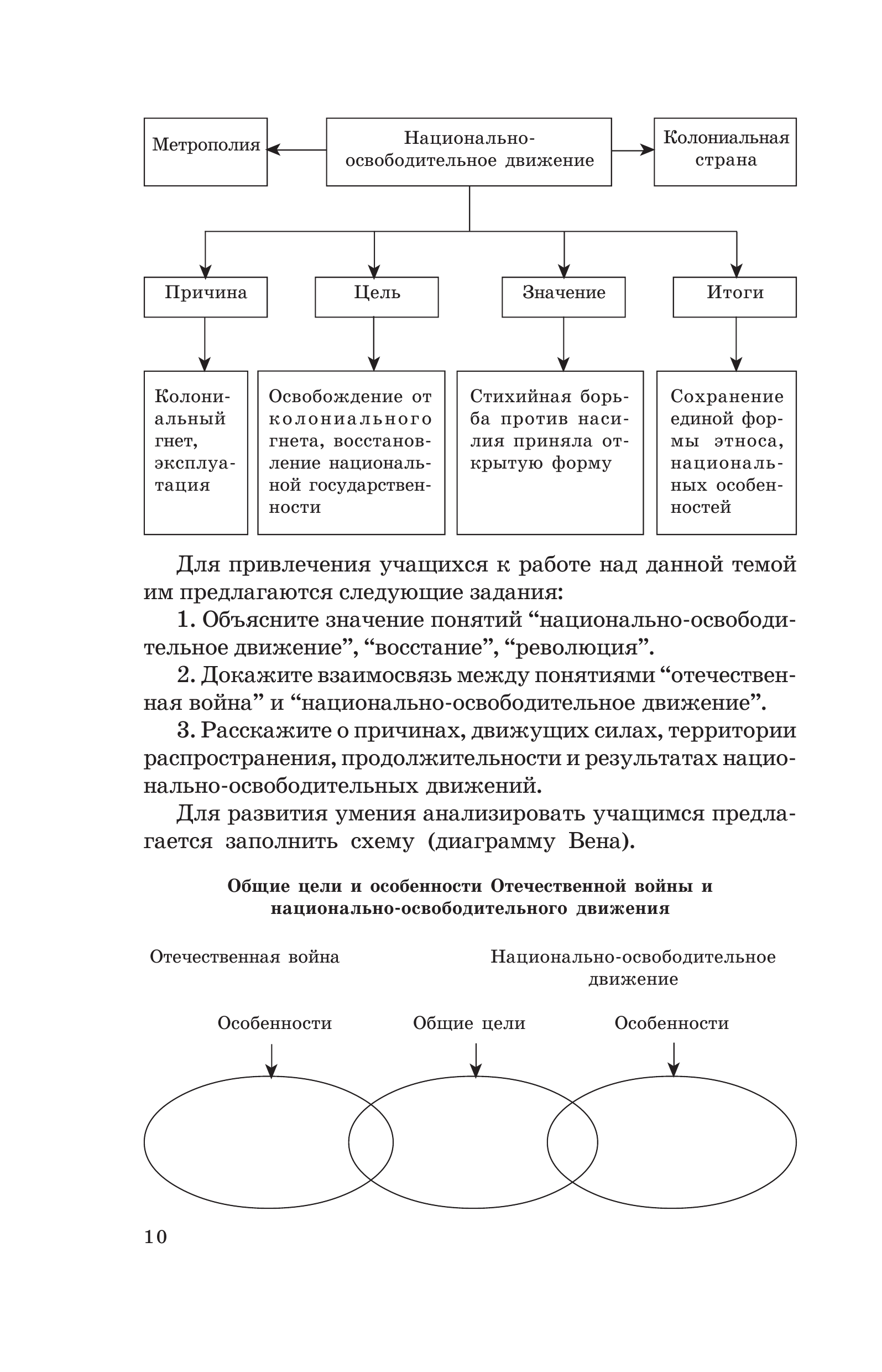 Для привлечения учащихся к работе над данной темой им предлагаются следующие задания:1. Объясните значение понятий “национально-освободительное движение”, “восстание”, “революция”.2. Докажите взаимосвязь между понятиями “отечественная война” и “национально-освободительное движение”.3. Расскажите о причинах, движущих силах, территории распространения, продолжительности и результатах национально-освободительных движений.Для развития умения анализировать учащимся предлагается  заполнить  схему  (диаграмму  Вена).
 В  ходе  урока  учитель  рассказывает  учащимся  о  сходстве цели национально-освободительных движений в Казахстане и национально-освободительных движений других стран. Можно дать учащимся задание составить хронологическую  таблицу  национально-освободительных движений казахского  народа  начиная с  восстания  С. Датова в 1783—1797 гг.  до  национально-освободительной борьбы 1916 г.Вопросы:1. Почему процесс присоединения Младшего и Среднего жузов к России носил  противоречивый и сложный характер?2. Назовите причины зарождения национально-освободительного движения под предводительством Кенесары Касымова и Саржана Касымова.3. Перечислите национально-освободительные движения казахского народа в период присоединения к России.
IV. Рефлексия/ Проанализировать периоды нац. освобод. движ с помощью  самостоятельной  работы  учащихся.  Заполнение таблицыV. Итог урока   В/ОVI. Д/З  § 1Периоды нац.-освободительных движенийКраткая характеристикаВосстание, движение1 этап2 этап3 этап